ЗАЯВКАна участие в Муниципальном этапе Краевого фестиваля педагогических идей«Кубань интерактивная – 2014».        Я согласен (согласна) на сбор и обработку персональных данных, и размещение материалов, присланных мною на Фестиваль, на сайте ГБОУ Краснодарского края ККИДППО.        Об ответственности за достоверность предоставляемых сведений предупрежден (а).                                                                       Дата «23» октября 2014 года   Подпись ___________/Быковец Е.А./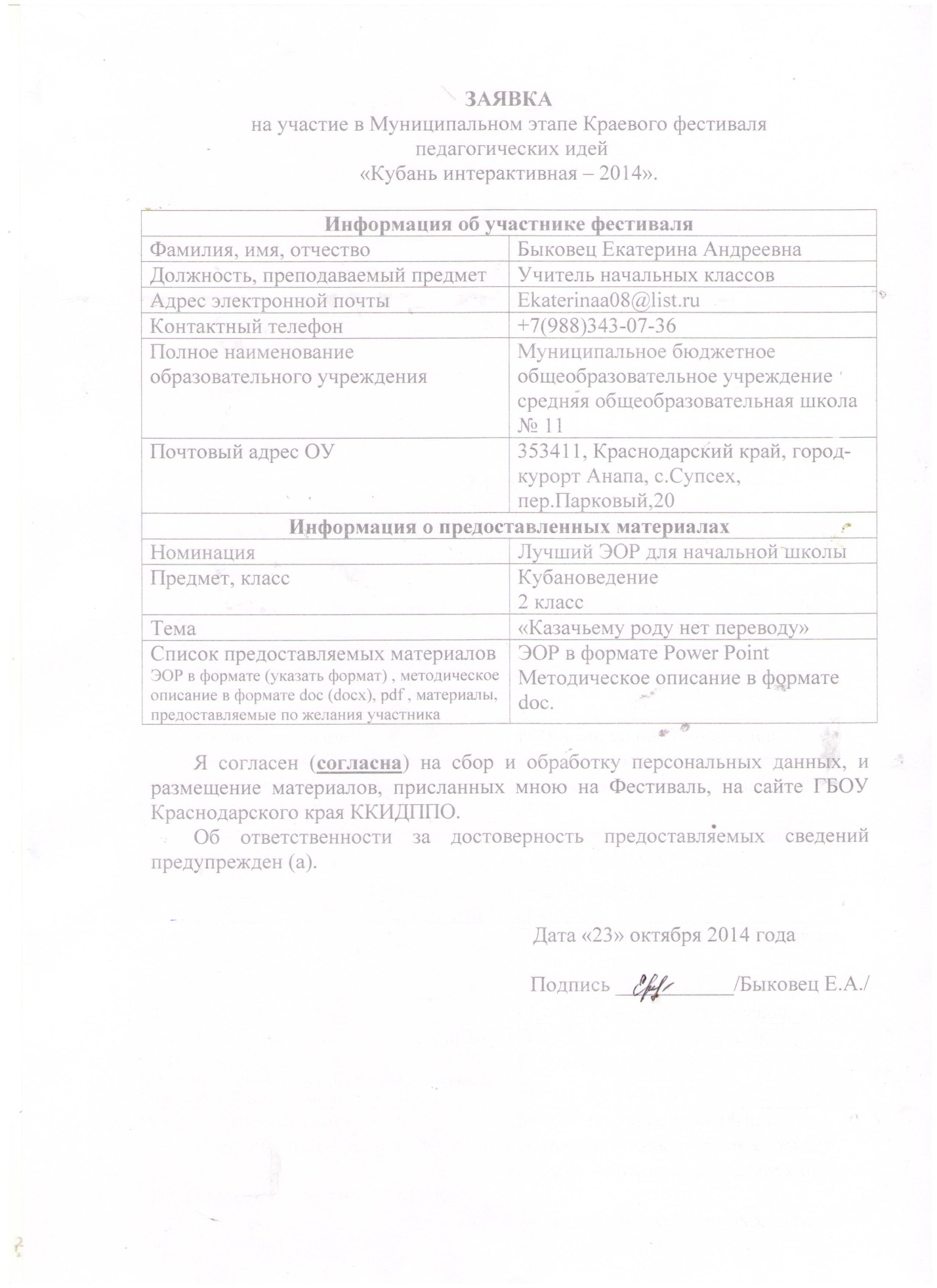 Информация об участнике фестиваляИнформация об участнике фестиваляФамилия, имя, отчествоБыковец Екатерина АндреевнаДолжность, преподаваемый предметУчитель начальных классовАдрес электронной почтыEkaterinaa08@list.ruКонтактный телефон+7(988)343-07-36Полное наименование образовательного учрежденияМуниципальное бюджетное общеобразовательное учреждение средняя общеобразовательная школа № 11Почтовый адрес ОУ 353411, Краснодарский край, город-курорт Анапа, с.Супсех, пер.Парковый,20Информация о предоставленных материалахИнформация о предоставленных материалахНоминацияЛучший ЭОР для начальной школыПредмет, классКубановедение2 классТема«Казачьему роду нет переводу»Список предоставляемых материаловЭОР в формате (указать формат) , методическое описание в формате doc (docx), pdf , материалы, предоставляемые по желания участникаЭОР в формате Power PointMетодическое описание в формате doc.